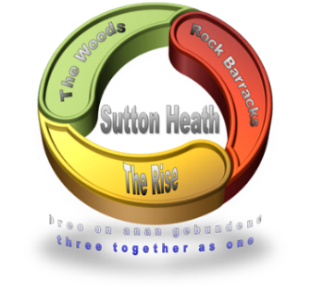 SUTTON HEATH PARISH COUNCILParish Council Meeting – Monday 10th July 2023at 7pm in the Community Room, Barnsdale Centre, Sutton Heath          Parish Councillors are summoned to attend a meeting of the Parish Council as detailed aboveVictoria DalyParish ClerkA G E N D ATo receive apologies for absenceTo receive Declarations of Interest in respect of Agenda itemsTo approve the draft minutes of meeting held on 15th May 2023 and 13th June 2023.To receive brief reports from:Suffolk County CouncilEast Suffolk CouncilTo discuss finance:Income and expenditure report and bank reconciliationTo ratify any spending between meetings.Internet BankingTo consider any planning applications receivedTo discuss implementation of a “No Cold Calling Zone”To receive an update on the progress of the memorial stone instalment in Rock Gardens.To receive update from Events CommitteeTo receive an update from Sutton Heath SingersTo discuss antisocial behaviour around Greenways/Mears Close.To receive public questionsTo consider correspondence received by Parish ClerkTo propose items for the next meeting agenda.To agree the date of next meeting 